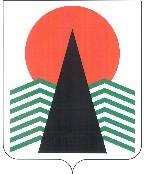 АДМИНИСТРАЦИЯНЕФТЕЮГАНСКОГО РАЙОНАпостановлениег.НефтеюганскОб утверждении плана мероприятий по реализации 
Концепции развития комплексной системы реабилитации, абилитации 
и комплексного сопровождения инвалидов, детей-инвалидов, в том числе людей 
с ментальной инвалидностью, а также ранней помощи и сопровождаемого проживания на территории Нефтеюганского муниципального района Ханты-Мансийского автономного округа – Югры на период до 2025 года В соответствии с Концепцией развития комплексной системы реабилитации, абилитации и комплексного сопровождения инвалидов, детей-инвалидов, в том числе людей с ментальной инвалидностью, а также ранней помощи и сопровождаемого проживания в Ханты-Мансийском автономном  округе – Югре, на период до 2025 года, утвержденной протоколом заседания рабочей группы по управлению системой комплексной  реабилитации и абилитации инвалидов, в том числе детей-инвалидов, 
и региональной системой комплексного сопровождения людей с расстройствами аутистического спектра и другими ментальными нарушениями в Ханты-Мансийском автономном округе – Югре от 12.05.2022 № 2, п о с т а н о в л я ю:1. Утвердить план мероприятий по реализации Концепции развития комплексной системы реабилитации, абилитации и комплексного сопровождения инвалидов, детей-инвалидов, в том числе людей с ментальной инвалидностью, 
а также ранней помощи и сопровождаемого проживания на территории Нефтеюганского муниципального района Ханты-Мансийского автономного округа – Югры на период до 2025 года (далее – План мероприятий) согласно приложению.2. Структурным подразделениям администрации Нефтеюганского района являющимся ответственными за исполнение Плана мероприятий:2.1. Обеспечить выполнение пунктов Плана мероприятий в установленные сроки;2.2. Ежегодно до 20 декабря представлять информацию о ходе реализации Плана мероприятий в отдел социально-трудовых отношений администрации Нефтеюганского района. 3. Рекомендовать казенному учреждению Ханты-Мансийского автономного округа – Югры «Нефтеюганский центр занятости населения», управлению социальной защиты населения по городу Нефтеюганску и Нефтеюганскому району, бюджетному учреждению Ханты-Мансийского автономного округа – Югры «Нефтеюганская районная больница», бюджетному учреждению 
Ханты-Мансийского автономного округа – Югры «Нефтеюганский реабилитационный центр для детей и подростков с ограниченными возможностями», бюджетному учреждению Ханты-Мансийского автономного округа – Югры «Нефтеюганский районный комплексный центр социального обслуживания населения», главам городского и сельских поселений входящих в состав Нефтеюганского муниципального района Ханты-Мансийского автономного округа – Югры обеспечить исполнение пунктов Плана мероприятий.4. Настоящее постановление подлежит размещению на официальном сайте органов местного самоуправления Нефтеюганского района.5. Контроль за выполнением постановления возложить на заместителя главы Нефтеюганского района Михалева В.Г.Глава района                                                                                    А.А. Бочко Глава района                                          Приложение 
к постановлению администрации 
Нефтеюганского района 
от 04.07.2022 № 1152-паПлан мероприятий по реализации Концепции развития комплексной реабилитации, абилитации и комплексного сопровождения инвалидов, детей-инвалидов, в том числе людей с ментальной инвалидностью, а также ранней помощи и сопровождаемого проживания на территории Нефтеюганского муниципального района Ханты-Мансийского автономного округа – Югры на период до 2025 года04.07.2022№ 1152-па№ 1152-па№ п/пМероприятиеСроки реализацииОтветственные исполнителиОжидаемые результатыСовершенствование нормативного правового регулирования и организационных основ комплексного сопровождения людей с инвалидностьюСовершенствование нормативного правового регулирования и организационных основ комплексного сопровождения людей с инвалидностьюСовершенствование нормативного правового регулирования и организационных основ комплексного сопровождения людей с инвалидностьюСовершенствование нормативного правового регулирования и организационных основ комплексного сопровождения людей с инвалидностьюСовершенствование нормативного правового регулирования и организационных основ комплексного сопровождения людей с инвалидностью1.1.Осуществление деятельности Межведомственной рабочей группы по развитию системы комплексного сопровождения инвалидов, людей 
с ограниченными возможностями здоровья 
и иными нарушениями здоровья 
в Нефтеюганском районе2022-2025Межведомственная рабочая группа по развитию системы комплексного сопровождения инвалидов, людей 
с ограниченными возможностями здоровья 
и иными нарушениями здоровья в Нефтеюганском районеМежведомственный порядок взаимодействия организаций, участвующих в реализации поставленных перед Нефтеюганским районом задач в области оказания комплексной помощи людям 
с инвалидностью 1.2.Ведение перечня организаций, разной ведомственной принадлежности 
и некоммерческих организаций, оказывающих услуги в сфере здравоохранения, образования, социальной защиты занятости населения, культуры, физической культуры и спорта, людям 
с инвалидностью и их семьям2022-2025Межведомственная рабочая группа по развитию системы комплексного сопровождения инвалидов, людей 
с ограниченными возможностями здоровья 
и иными нарушениями здоровья в Нефтеюганском районеПеречень организаций ведомственной принадлежности и некоммерческих организаций по оказанию комплексной помощи людям с инвалидностью 
в Нефтеюганском районе. Ведение 
и поддержание в актуальном состоянии перечня организаций ведомственной принадлежности и некоммерческих организаций по оказанию комплексной помощи людям с инвалидностью 
в Нефтеюганском районе1.3.Организация повышения квалификации, профессиональной переподготовки, дополнительного профессионального образования, обучения и методической поддержки деятельности специалистов здравоохранения, образования, социальной защиты, занятости населения, культуры, физической культуры и спорта, современным технологиям и методикам 
в сфере оказания комплексной помощи людям с инвалидностью и их семьям.Проведение цикла обучающих мероприятий по подготовке добровольцев для работы с семьями людей 
с инвалидностьюЕжегодно 2022-2025Департамент образования 
и молодежной политики Нефтеюганского района, Департамент культуры и спорта Нефтеюганского района, Управление социальной защиты по городу Нефтеюганску и Нефтеюганскому району (по согласованию), Бюджетное учреждение Ханты-Мансийского автономного округа – Югры «Нефтеюганская районная больница» (по согласованию), Казенное учреждение Ханты-Мансийского автономного округа – Югры «Нефтеюганский центр занятости населения» (по согласованию), Бюджетное учреждение Ханты-Мансийского автономного округа – Югры «Нефтеюганский реабилитационный центр 
для детей и подростков 
с ограниченными возможностями» (по согласованию)Повышение компетентности специалистов для работы с гражданами, имеющими инвалидность с учетом видов заболеваний, увеличение числа специалистов организаций разных ведомств, прошедших специальную подготовку, переподготовку и обучение 2. Образование людей с инвалидностью2. Образование людей с инвалидностью2. Образование людей с инвалидностью2. Образование людей с инвалидностью2. Образование людей с инвалидностью2.1.Осуществление межведомственного взаимодействия врачебных комиссий (ВК), служб медико-социальной экспертизы (МСЭ) и психолого-медико-педагогической комиссии (ПМПК)Ежегодно 2022-2025Департамент образования и молодежной политики Нефтеюганского района, Бюджетное учреждение Ханты-Мансийского автономного округа – Югры «Нефтеюганская районная больница» (по согласованию)Соблюдение рекомендации врачебных комиссий, служб медико-педагогической экспертизы 
и психолого-медико-педагогической комиссий по разработке индивидуального образовательного маршрута ребенка-инвалида2.2.Консультирование родителей психолого-медико-педагогическими комиссиями по вопросам воспитания, обучения и коррекции нарушений развития детей-инвалидовЕжеквартально 2022-2025Департамент образования 
и молодежной политики Нефтеюганского районаУвеличение числа семей с детьми-инвалидами, информированных 
о воспитании, обучении и коррекции нарушений развития детей указанной группы. Число детей-инвалидов, получающих образовательные услуги в соответствии с имеющимися потребностями2.3.Создание банка научно-методического обеспечения системы образования детей-инвалидовЕжегодно2022-2025Департамент образования 
и молодежной политики Нефтеюганского районаБанк научно-методического обеспечения системы образования детей-инвалидов2.4.Разработка и реализация индивидуальных программ комплексной психолого-педагогической помощи детям-инвалидам с использованием современных и эффективных методик (в соответствии с федеральным и региональным законодательством) Ежегодно2022-2025Департамент образования 
и молодежной политики Нефтеюганского районаЧисло детей-инвалидов, получающих комплексную психолого-педагогическую помощь по индивидуальным программам. Количество образовательных организаций, осуществляющих комплексную помощь детям-инвалидам с использованием современных и эффективным методик2.5.Разработка и реализация адаптированных дополнительных общеразвивающих программ (АДОП) для детей-инвалидов с учетом особенностей их психофизического развития, индивидуальных возможностей и особых образовательных потребностей.Обеспечение консультирования педагогических работников образовательных организаций по вопросам разработки и реализации АДОП для детей-инвалидовЕжегодно 2022-2025Департамент образования и молодежной политики Нефтеюганского районаЧисло детей-инвалидов, получающих услуги дополнительного образования по АДОП количество образовательных организаций, реализующих АДОП для детей-инвалидов с использованием современных и эффективных методик2.6.Разработка и реализация программ дополнительного образования и программ социальной реабилитации и абилитации людей с инвалидностью (в том числе детей-инвалидов), направленных на социализацию, адаптацию и интеграцию их в общество:программа формирования жизненных компетенций;программа индивидуальных и совместных занятий со здоровыми детьми творчеством, физкультурой и спортом, развитие общих интересов детей и молодежиЕжегодно 2022-2025Департамент образования и молодежной политики Нефтеюганского района,Департамент культуры и спорта Нефтеюганского районаЧисло людей с инвалидностью, включенных в систему дополнительного образования и социального сопровождения, способствующих социализации, адаптации и интеграции их в общество. Социальная интеграция людей с инвалидностью (в том числе детей-инвалидов)2.7.Реализация региональных программ профессиональной ориентации, комплексной программы социальной адаптации людей с инвалидностью (в том числе детей-инвалидов) на базе образовательных организаций и организаций социального обслуживания всех форм собственности.Создание специальных подразделений, мастерских, рабочих мест для формирования трудовых навыков у людей с инвалидностью (в том числе детей-инвалидов, достигших трудоспособного возраста).Использование современных дистанционных технологий для профессионального образования людей с инвалидностью (в том числе детей-инвалидов, достигших трудоспособного возраста).Создание специализированных структурных подразделений на базе организаций социального обслуживания: социальных гостиных, отделений и групп дневного пребыванияЕжегодно 2022-2025Департамент образования и молодежной политики Нефтеюганского района, Управление социальной защиты по городу Нефтеюганску и Нефтеюганскому району 
(по согласованию), БУ ХМАО – Югры «Нефтеюганский реабилитационный центр для детей и подростков с ограниченными возможностями» (по согласованию), КУ ХМАО – Югры «Нефтеюганский центр занятости населения» (по согласованию)Число людей с инвалидностью (в том числе детей-инвалидов), прошедших обучение по программам профессионального образования, комплексной программе социальной адаптации. Число людей с инвалидностью (в том числе детей-инвалидов, достигших трудоспособного возраста), получивших предпрофессиональное образование через дистанционное обучение, трудовые навыки, реабилитационные услуги2.8.Реализация региональных программ сопровождения людей с инвалидностью молодого возраста (от 18 до 44 лет), детей-инвалидов при получении ими профессионального образования и содействия в последующем трудоустройствеЕжегодно2022-2025КУ ХМАО – Югры «Нефтеюганский центр занятости населения» (по согласованию), Управление социальной защиты по городу Нефтеюганску и Нефтеюганскому району 
(по согласованию), БУ ХМАО – Югры «Нефтеюганский реабилитационный центр для детей и подростков с ограниченными возможностями»(по согласованию), БУ ХМАО – Югры «Нефтеюганский районный комплексный центр социального обслуживания населения» (по согласованию)Численность людей с инвалидностью, включенных в программы сопровождения инвалидов молодого возраста при получении ими профессионального образования и содействия в последующем трудоустройстве. Численность трудоустроенных выпускников образовательных организаций из числа детей-инвалидов, молодых инвалидов, получивших профессиональное образование3. Социально-бытовое обслуживание3. Социально-бытовое обслуживание3. Социально-бытовое обслуживание3. Социально-бытовое обслуживание3. Социально-бытовое обслуживание3.1.Организация мероприятий по осуществлению подготовки людей с инвалидностью (в том числе детей-инвалидов) к самостоятельной жизни в обществе в соответствии с утвержденным региональным перечнем государственных услугЕжегодно2022-2025Департамент образования и молодежной политики Нефтеюганского района, Управление социальной защиты населения по г.Нефтеюганску и Нефтеюганскому району (по согласованию),Бюджетное учреждение Ханты-Мансийского автономного округа – Югры «Нефтеюганский реабилитационный центр для детей и подростков с ограниченными возможностями»(по согласованию)Подготовка людей с инвалидностью (в том числе детей-инвалидов) к самостоятельной жизни в соответствии с утвержденным региональным перечнем государственных услуг, необходимых для оказания помощи людям с инвалидностью (в том числе детям-инвалидам)3.2.Организация мероприятий по формированию и развитию социально-бытовых навыков ребенка: формированию у ребенка навыков, необходимых для игры и других видов деятельности в повседневной жизни, в том числе с использованием вспомогательных устройств и приспособлений, навыков самостоятельного приема пищи и питья, навыков самообслуживанияЕжегодно2022-2025Департамент образования и молодежной политики Нефтеюганского района, Управление социальной защиты населения по г.Нефтеюганску и Нефтеюганскому району (по согласованию),БУ ХМАО – Югры «Нефтеюганский реабилитационный центр для детей и подростков с ограниченными возможностями»(по согласованию)Создание среды, соответствующей потребностям ребенка. Оценка деятельности ребенка в домашней и семейной среде. Индивидуальные и семейные консультации, направленные на развитие социальных навыков. Обучение и консультирование членов семьи по вопросам поддержки деятельности ребенка в различных ситуациях, в том числе с применением вспомогательных устройств и приспособлений3.3.Организация мероприятий по формированию и развитию речи, навыков общения ребенка, включая устную речь, дополнительную и альтернативную коммуникациюЕжегодно2022-2025Департамент образования и молодежной политики Нефтеюганского района, Управление социальной защиты населения по г. Нефтеюганску и Нефтеюганскому району (по согласованию), БУ ХМАО – Югры «Нефтеюганский реабилитационный центр для детей и подростков с ограниченными возможностями»(по согласованию)Обучение и консультирование членов семьи по вопросам поддержки развития речи и навыков общения у ребенка3.4.Организация мероприятий по развитию двигательной активности ребенка. Оценка моторного развития ребенка, формирование и (или) развитие двигательных навыков у ребенкаЕжегодно2022-2025Департамент образования и молодежной политики Нефтеюганского района, Управление социальной защиты населения по г.Нефтеюганску и Нефтеюганскому району (по согласованию),БУ ХМАО – Югры «Нефтеюганский реабилитационный центр для детей и подростков с ограниченными возможностями»(по согласованию), БУ ХМАО – Югры «Нефтеюганская районная больница» (по согласованию)Обучение и консультирование членов семьи по вопросам моторного развития ребенка4. Вовлечение людей с инвалидностью в занятия физической культурой и спортом4. Вовлечение людей с инвалидностью в занятия физической культурой и спортом4. Вовлечение людей с инвалидностью в занятия физической культурой и спортом4. Вовлечение людей с инвалидностью в занятия физической культурой и спортом4. Вовлечение людей с инвалидностью в занятия физической культурой и спортом4.1.Организация повышения квалификации специалистов, обеспечивающих физкультурно-оздоровительные мероприятия и тренировочный процесс для людей с инвалидностьюЕжегодно2022-2025Департамент культуры и спорта Нефтеюганского районаПовышение качества предоставляемых услуг в сфере физической культуры и спорта для людей с инвалидностью5. Содействие всестороннему развитию творческих способностей людей с инвалидностью5. Содействие всестороннему развитию творческих способностей людей с инвалидностью5. Содействие всестороннему развитию творческих способностей людей с инвалидностью5. Содействие всестороннему развитию творческих способностей людей с инвалидностью5. Содействие всестороннему развитию творческих способностей людей с инвалидностью5.1.Организация и обеспечение деятельности массовых мероприятий для людей с инвалидностью (в том числе детей-инвалидов)Ежегодно2022-2025Департамент образования и молодежной политики Нефтеюганского района, Департамент культуры и спорта Нефтеюганского района, Управление социальной защиты населения по г. Нефтеюганску и Нефтеюганскому району (по согласованию), БУ ХМАО – Югры «Нефтеюганский реабилитационный центр для детей и подростков с ограниченными возможностями»(по согласованию), БУ ХМАО – Югры «Нефтеюганский районный комплексный центр социального обслуживания населения» (по согласованию)Число людей с инвалидностью (в том числе детей-инвалидов), участвующих в разнообразных формах досуговой деятельности и массовых мероприятиях. Развитие творческого потенциала людей с инвалидностью (в том числе детей-инвалидов), развитие реабилитационного потенциала. Успешная социальная интеграция людей с инвалидностью (в том числе детей-инвалидов)6. Адаптация жилых помещений людей с инвалидностью6. Адаптация жилых помещений людей с инвалидностью6. Адаптация жилых помещений людей с инвалидностью6. Адаптация жилых помещений людей с инвалидностью6. Адаптация жилых помещений людей с инвалидностью6.1.Обследование жилых помещений (муниципального/частного) жилого фонда в многоквартирных домах, в которых проживают инвалидыПостоянноДепартамент строительства и жилищно-коммунального комплекса Нефтеюганского района, главы городского и сельских поселений входящих в состав Нефтеюганского муниципального района Ханты-Мансийского автономного округа – Югры  (по согласованию)Оценка приспособленности жилого помещения инвалида и общего имущества в многоквартирном доме, в котором проживает инвалид, с учетом потребностей инвалида и обеспечения условий их доступности для инвалида, а также оценка возможности их приспособления с учетом потребностей инвалида в зависимости от особенностей ограничения жизнедеятельности, обусловленного инвалидностью лица, проживающего в таком помещении6.2.Приспособление жилых помещений и общего имущества в многоквартирном доме, находящемся в муниципальной собственности, с учетом потребностей инвалидовПостоянноДепартамент имущественных отношений Нефтеюганского района, Департамент строительства и жилищно-коммунального комплекса, главы городского и сельских поселений входящих в состав Нефтеюганского муниципального района Ханты-Мансийского автономного округа – Югры  (по согласованию)Приспособление жилых помещений и общего имущества в многоквартирном доме с учетом потребностей инвалидов7. Доступность к объектам социальной, инженерной и транспортной инфраструктур и предоставляемым услугам7. Доступность к объектам социальной, инженерной и транспортной инфраструктур и предоставляемым услугам7. Доступность к объектам социальной, инженерной и транспортной инфраструктур и предоставляемым услугам7. Доступность к объектам социальной, инженерной и транспортной инфраструктур и предоставляемым услугам7. Доступность к объектам социальной, инженерной и транспортной инфраструктур и предоставляемым услугам7.1.Установка световых информационных табло, указательных знаков, дорожек, маяков в организациях здравоохранения, образования, социального обслуживания, занятости населения, культуры, физической культуры и спортаЕжегодно2022-2025Департамент образования и молодежной политики Нефтеюганского района, Департамент культуры и спорта Нефтеюганского района,БУ ХМАО – Югры «Нефтеюганская районная больница» (по согласованию), Управление социальной защиты населения по г.Нефтеюганску и Нефтеюганскому району (по согласованию), БУ ХМАО – Югры «Нефтеюганский реабилитационный центр для детей и подростков с ограниченными возможностями»(по согласованию), БУ ХМАО – Югры «Нефтеюганский районный комплексный центр социального обслуживания населения» (по согласованию),КУ ХМАО – Югры «Нефтеюганский центр занятости населения»(по согласованию) Создание комфортных условий пребывания для людей с инвалидностью в учреждениях социальной сферы7.2.Оснащение специализированным, диагностическим, медицинским и реабилитационного оборудования для организации медико-социального сопровождения людей с инвалидностью (в том числе детей-инвалидов)Ежегодно2022-2025БУ ХМАО – Югры «Нефтеюганская районная больница» (по согласованию), БУ ХМАО – Югры «Нефтеюганский реабилитационный центр для детей и подростков с ограниченными возможностями»(по согласованию), БУ ХМАО – Югры «Нефтеюганский районный комплексный центр социального обслуживания населения» (по согласованию)Доступность реабилитационных услуг для людей с инвалидностью (в том числе детей-инвалидов), применение современного реабилитационного оборудования для реабилитации и абилитации людей с инвалидностью (в том числе детей-инвалидов)8. Поддержка семей людей с инвалидностью8. Поддержка семей людей с инвалидностью8. Поддержка семей людей с инвалидностью8. Поддержка семей людей с инвалидностью8. Поддержка семей людей с инвалидностью8.1.Проведение анкетирования родителей (законных представителей) по вопросам потребностей детей-инвалидов, в дополнительных услугах и привлечении (обучении) квалифицированных специалистовЕжегодно2022-2025Департамент образования и молодежной политики Нефтеюганского района, Управление социальной защиты населения по г.Нефтеюганску и Нефтеюганскому району(по согласованию),Бюджетное учреждение Ханты-Мансийского автономного округа – Югры «Нефтеюганский реабилитационный центр для детей и подростков с ограниченными возможностями»(по согласованию)Выявление потребностей родителей (законных представителей) детей-инвалидов в дополнительных услугах и привлечении квалифицированных специалистов8.2.Осуществление комплексной помощи семьям людей с инвалидностью, семьям, воспитывающих детей-инвалидов, в соответствии с утвержденным региональным перечнем государственных услугЕжегодно2022-2025Департамент образования и молодежной политики Нефтеюганского района, Департамент культуры и спорта Нефтеюганского района, Управление социальной защиты по городу Нефтеюганску и Нефтеюганскому району (по согласованию), БУ ХМАО – Югры «Нефтеюганская районная больница» (по согласованию), КУ ХМАО – Югры «Нефтеюганский центр занятости населения» (по согласованию), БУ ХМАО – Югры «Нефтеюганский реабилитационный центр для детей и подростков с ограниченными возможностями» (по согласованию),БУ ХМАО – Югры «Нефтеюганский районный комплексный центр социального обслуживания населения» (по согласованию)Комплексная помощь семьям людей с инвалидностью, семьям, воспитывающих детей-инвалидов, осуществляется в соответствии с утвержденным региональным перечнем государственных услуг, необходимых для оказания помощи людям с инвалидностью (в том числе детям-инвалидам)8.3.Осуществление межведомственного взаимодействия при социальном сопровождении семей людей с инвалидностью, семей, воспитывающих детей-инвалидов, при получении психологической, педагогической, юридической, социальной и медицинской помощиЕжегодно2022-2025Департамент образования и молодежной политики Нефтеюганского района, Департамент культуры и спорта Нефтеюганского района, Управление социальной защиты по городу Нефтеюганску и Нефтеюганскому району (по согласованию), БУ ХМАО – Югры «Нефтеюганская районная больница» (по согласованию), КУ ХМАО – Югры «Нефтеюганский центр занятости населения» (по согласованию), БУ ХМАО – Югры «Нефтеюганский реабилитационный центр для детей и подростков с ограниченными возможностями» (по согласованию),БУ ХМАО – Югры «Нефтеюганский районный комплексный центр социального обслуживания населения» (по согласованию)Число семей людей с инвалидностью, семей, воспитывающих детей-инвалидов, включенных в социальное сопровождение. Предоставление медицинской, психологической, педагогической, юридической и социальной помощи семьям людей с инвалидностью, семьям, воспитывающих детей-инвалидов8.4.Организация и обеспечение досуговой деятельности семей людей с инвалидностью, семей, воспитывающих детей-инвалидовЕжегодно2022-2025Департамент культуры и спорта Нефтеюганского района, Управление социальной защиты населения по г. Нефтеюганску и Нефтеюганскому району(по согласованию),БУ ХМАО – Югры «Нефтеюганский реабилитационный центр для детей и подростков с ограниченными возможностями»(по согласованию), БУ ХМАО – Югры «Нефтеюганский районный комплексный центр социального обслуживания населения» (по согласованию)Количество досуговых мероприятий для семей людей с инвалидностью, семей, воспитывающих детей-инвалидов. Число семей, участвующих в мероприятиях8.5.Организация и деятельность служб мобильной помощи, домашнего визитирования в рамках социального сопровождения семей людей с инвалидностью, семей, воспитывающих детей-инвалидовЕжегодно2022-2025Управление социальной защиты населения по г.Нефтеюганску и Нефтеюганскому району(по согласованию),БУ ХМАО – Югры «Нефтеюганский реабилитационный центр для детей и подростков с ограниченными возможностями»(по согласованию), БУ ХМАО – Югры «Нефтеюганский районный комплексный центр социального обслуживания населения» (по согласованию)Число семей людей с инвалидностью, семей, воспитывающих детей-инвалидов, получивших комплексную помощь на дому. Доступность реабилитационных услуг8.6.Поддержка деятельности некоммерческих организаций и родительских объединений, развитие клубной деятельностиЕжегодно2022-2025Департамент культуры и спорта Нефтеюганского района, Департамент образования и молодежной политики Нефтеюганского района Увеличение числа родителей (законных представителей) детей-инвалидов, включенных в родительские объединения и клубную деятельность8.7.Привлечение к реализации плана мероприятий комплексной помощи людям с инвалидностью (в том числе детям-инвалидам) социально ориентированных некоммерческих организаций, родительских объединений, благотворительных фондов, бизнес-структур. Поддержка и развитие добровольческих инициатив, направленных на оказание комплексной помощи людям с инвалидностью (в том числе детям-инвалидам)Ежегодно2022-2025Департамент образования и молодежной политики Нефтеюганского района, Департамент культуры и спорта Нефтеюганского района, Управление социальной защиты по городу Нефтеюганску и Нефтеюганскому району (по согласованию), БУ ХМАО – Югры «Нефтеюганская районная больница» (по согласованию), КУ ХМАО – Югры «Нефтеюганский центр занятости населения» (по согласованию), БУ ХМАО – Югры «Нефтеюганский реабилитационный центр для детей и подростков с ограниченными возможностями» (по согласованию),БУ ХМАО – Югры «Нефтеюганский районный комплексный центр социального обслуживания населения» (по согласованию)Привлечение граждан, общественных объединений, бизнес-структур к оказанию всесторонней помощи людям с инвалидностью (в том числе детям-инвалидам)9. Просвещение общества, укрепление уважения прав и достоинств людей с инвалидностью9. Просвещение общества, укрепление уважения прав и достоинств людей с инвалидностью9. Просвещение общества, укрепление уважения прав и достоинств людей с инвалидностью9. Просвещение общества, укрепление уважения прав и достоинств людей с инвалидностью9. Просвещение общества, укрепление уважения прав и достоинств людей с инвалидностью9.1.Информационное обеспечение функционирования региональной системы комплексной помощи людям с инвалидностью (в том числе детям-инвалидам) и их семьям:информационно-просветительская деятельность;информационно-пропагандистская деятельность по развитию региональной системы комплексной помощи людям с инвалидностью (в том числе детям-инвалидам);информационно-методическое обеспечение специалистов разной ведомственной принадлежности, оказывающих помощь людям с инвалидностью (в том числе детям-инвалидам).Подготовка, издание и распространение информационных и методических материалов по оказанию комплексной помощи для людей с инвалидностью (в том числе детей-инвалидов), родителей (законных представителей) и специалистов; публикации в СМИЕжеквартально 2022-2025Департамент образования и молодежной политики Нефтеюганского района, Департамент культуры и спорта Нефтеюганского района, Управление социальной защиты по городу Нефтеюганску и Нефтеюганскому району (по согласованию), Бюджетное учреждение Ханты-Мансийского автономного – Югры «Нефтеюганская районная больница» (по согласованию), Казенное учреждение Ханты-Мансийского автономного – Югры «Нефтеюганский центр занятости населения» (по согласованию), Бюджетное учреждение Ханты-Мансийского автономного округа – Югры «Нефтеюганский реабилитационный центр для детей и подростков с ограниченными возможностями» (по согласованию),Бюджетное учреждение Ханты-Мансийского автономного округа – Югры «Нефтеюганский районный комплексный центр социального обслуживания населения» (по согласованию)Публичная доступность информационных ресурсов по вопросам оказания комплексной помощи людям с инвалидностью (в том числе детям-инвалидам). Формирование толерантности общества к проблеме инвалидности. Число родителей, вошедших в родительские объединения. Доступность информационных и методических материалов для специалистов, работающих с людьми с инвалидностью (в том числе детьми-инвалидами)9.2.Проведение информационной кампании по комплексному сопровождению людей с инвалидностью (подготовка, издание и распространение информационных и методических материалов по оказанию комплексной помощи инвалидам; публикации в СМИ)Ежегодно2022-2025 Департамент образования и молодежной политики Нефтеюганского района, Департамент культуры и спорта Нефтеюганского района, Управление социальной защиты по городу Нефтеюганску и Нефтеюганскому району (по согласованию), Бюджетное учреждение Ханты-Мансийского автономного – Югры «Нефтеюганская районная больница» (по согласованию), Казенное учреждение Ханты-Мансийского автономного – Югры «Нефтеюганский центр занятости населения» (по согласованию), Бюджетное учреждение Ханты-Мансийского автономного округа – Югры «Нефтеюганский реабилитационный центр для детей и подростков с ограниченными возможностями» (по согласованию),Бюджетное учреждение Ханты-Мансийского автономного округа – Югры «Нефтеюганский районный комплексный центр социального обслуживания населения» (по согласованию)Просвещение людей с инвалидностью по оказанию комплексной помощи, повышение информированности людей с инвалидностью, повышение лояльности общества к людям с инвалидностью9.3.Организация и обеспечение деятельности массовых мероприятий для инвалидовЕжегодно2022-2025Департамент образования и молодежной политики Нефтеюганского района, Департамент культуры и спорта Нефтеюганского района, Управление социальной защиты по городу Нефтеюганску и Нефтеюганскому району (по согласованию), Бюджетное учреждение Ханты-Мансийского автономного – Югры «Нефтеюганская районная больница» (по согласованию), Казенное учреждение Ханты-Мансийского автономного – Югры «Нефтеюганский центр занятости населения» (по согласованию), Бюджетное учреждение Ханты-Мансийского автономного округа – Югры «Нефтеюганский реабилитационный центр для детей и подростков с ограниченными возможностями» (по согласованию),Бюджетное учреждение Ханты-Мансийского автономного округа – Югры «Нефтеюганский районный комплексный центр социального обслуживания населения» (по согласованию)Развитие творческих способностей у людей с инвалидностью10. Поддержка общественной активности людей с инвалидностью10. Поддержка общественной активности людей с инвалидностью10. Поддержка общественной активности людей с инвалидностью10. Поддержка общественной активности людей с инвалидностью10. Поддержка общественной активности людей с инвалидностью10.1.Привлечение людей с инвалидностью к участию в общественной жизни местного сообществаЕжегодно2022-2025Департамент образования и молодежной политики Нефтеюганского района, Департамент культуры и спорта Нефтеюганского района, Управление социальной защиты по городу Нефтеюганску и Нефтеюганскому району (по согласованию), Бюджетное учреждение Ханты-Мансийского автономного округа – Югры «Нефтеюганская районная больница» (по согласованию), Казенное учреждение Ханты- Мансийского автономного округа – Югры «Нефтеюганский центр занятости населения» (по согласованию), Бюджетное учреждение Ханты-Мансийского автономного округа – Югры «Нефтеюганский реабилитационный центр для детей и подростков с ограниченными возможностями» (по согласованию),Бюджетной учреждение  Ханты-Мансийского автономного округа – Югры «Нефтеюганский районный комплексный центр социального обслуживания населения» (по согласованию)Содействие людям с инвалидностью в участии в политической и общественной активности10.2.Поддержка и содействие общественным организациям, действующим в интересах инвалидов Ежегодно2022-2025Департамент образования и молодежной политики Нефтеюганского района, Департамент культуры и спорта Нефтеюганского района, Управление социальной защиты по городу Нефтеюганску и Нефтеюганскому району (по согласованию), Бюджетное учреждение Ханты-Мансийского автономного округа – Югры «Нефтеюганская районная больница» (по согласованию), Казенное учреждение Ханты- Мансийского автономного округа – Югры «Нефтеюганский центр занятости населения» (по согласованию), Бюджетное учреждение Ханты-Мансийского автономного округа – Югры «Нефтеюганский реабилитационный центр для детей и подростков с ограниченными возможностями» (по согласованию),Бюджетной учреждение  Ханты-Мансийского автономного округа – Югры «Нефтеюганский районный комплексный центр социального обслуживания населения» (по согласованию)Содействие в общественной деятельности10.3.Привлечение представителей общественных организаций, действующих в интересах инвалидов, для подготовки и принятия решений в сфере деятельности исполнительных органов государственной власти и органов местного самоуправления муниципальных Ежегодно2022-2025Департамент образования и молодежной политики Нефтеюганского района, Департамент культуры и спорта Нефтеюганского района, Управление социальной защиты по городу Нефтеюганску и Нефтеюганскому району (по согласованию), Бюджетное учреждение Ханты-Мансийского автономного округа – Югры «Нефтеюганская районная больница» (по согласованию), Казенное учреждение Ханты- Мансийского автономного округа – Югры «Нефтеюганский центр занятости населения» (по согласованию), Бюджетное учреждение Ханты-Мансийского автономного округа – Югры «Нефтеюганский реабилитационный центр для детей и подростков с ограниченными возможностями» (по согласованию),Бюджетной учреждение  Ханты-Мансийского автономного округа – Югры «Нефтеюганский районный комплексный центр социального обслуживания населения» (по согласованию)Участие представителей общественных организаций, действующих в интересах инвалидов, в решении вопросов, касающихся приоритетных сфер жизнедеятельностиРанняя помощь, как профилактика инвалидностиРанняя помощь, как профилактика инвалидностиРанняя помощь, как профилактика инвалидностиРанняя помощь, как профилактика инвалидностиРанняя помощь, как профилактика инвалидности11.1.Актуализация типовых документов по организации предоставления услуг ранней помощи (при необходимости)Ежегодно2022-2025Управление социальной защиты по городу Нефтеюганску и Нефтеюганскому району (по согласованию), Бюджетное учреждение Ханты-Мансийского автономного округа – Югры «Нефтеюганский реабилитационный центр для детей и подростков с ограниченными возможностями» (по согласованию),Бюджетное учреждение Ханты-Мансийского автономного округа – Югры «Нефтеюганская районная больница» (по согласованию),Департамент образования и молодежной политики Нефтеюганского районаСоздание в Нефтеюганском районе условий для организации единого подхода на межведомственной основе, обеспечивающего равные условия детям целевой группы при предоставлении им услуг ранней помощи11.2.Внедрение стандартов оказания услуг ранней помощи для детей целевой группыЕжегодно2022-2025Управление социальной защиты по городу Нефтеюганску и Нефтеюганскому району (по согласованию), Бюджетное учреждение Ханты-Мансийского автономного округа – Югры «Нефтеюганский реабилитационный центр для детей и подростков с ограниченными возможностями» (по согласованию),Бюджетное учреждение Ханты-Мансийского автономного округа – Югры «Нефтеюганская районная больница» (по согласованию),Департамент образования и молодежной политики Нефтеюганского районаПовышение доступности и качества оказания услуг ранней помощи детям целевой группы на основе единых стандартов11.3.Повышение квалификации и профессиональной переподготовки по вопросам оказания услуг ранней помощи детям, в том числе обучение специалистов эксклюзивным нестандартным методикам работы с детьми, нуждающимся в оказании ранней помощиЕжегодно2022-2025Управление социальной защиты по городу Нефтеюганску и Нефтеюганскому району (по согласованию), Бюджетное учреждение Ханты-Мансийского автономного округа – Югры «Нефтеюганский реабилитационный центр для детей и подростков с ограниченными возможностями» (по согласованию),Бюджетное учреждение Ханты-Мансийского автономного округа – Югры «Нефтеюганская районная больница» (по согласованию),Департамент образования и молодежной политики Нефтеюганского районаПовышение качества и эффективности предоставления услуг ранней помощи.Повышение профессиональной компетентности специалистов в области дошкольной или специальной педагогики и психологии